Palona TUNER 190C: 19“ HiFi-Tuner mit Internetradio/DAB+/UKW/ Bluetooth/USB/WLAN/Spotify – alles dabei.Hüllhorst/Zofingen, Juli 2017 – Unter dem neuen Markenlabel Palona vertreibt die Schnepel GmbH & Co KG seid Anfang des Jahres das innovative Modell TUNER 190C, ein Tuner der keine Wünsche offen lässt. In Qualität und Ausstattung ein Meisterstück, das die bestehende Stereoanlage auf den aktuellen Stand der Technik bringt. Musik vom Mobiltelefon auf der Stereoanlage abspielen? Kein Problem! Innerhalb weniger Sekunden kann das Mobiltelefon via Bluetooth mit dem TUNER 190C verbunden werden und schon kann´s losgehen. Auch Streaming-Dienste wie Deezer, Juke oder Amazon-Musik können ganz einfach mit Bluetooth vom Handy zur Anlage gestreamt werden. Für Spotify gibt es einen direkten Weg zum TUNER 190C, allerding wird hierfür ein Premium-Account von Spotify benötigt.Die hochwertige Fernbedienung erlaubt eine bequeme und vollumfängliche Bedienung des TUNER 190C. Alle Menüpunkte sowie die Lieblingssender können ganz einfach angesteuert und bedient werden. Die UNDOK-App gibt es kostenlos im Apple Store und für Android-Handys im Google Play Store. Nach der Installation der UNDOK-App kann der TUNER 190C im gesamten Netzwerk bedient werden und der Zugriff auf alle Einstellungen ist gewährleistet. (Bitte beachten, die Netzwerkverbindung muss dafür im Standby-Modus sein.)Der TUNER 190C ist in seiner Bedienung selbsterklärend und führt bei der Erstinstallation bequem durch das Menü. Dennoch empfehlen wir, die beiliegende Bedienungsanleitung zu lesen, damit der TUNER 190C und seine Funktionen ausführlich kennengelernt werden. Die beiden beleuchteten Drehregler erlauben einen direkten Zugriff auf Lautstärke und Menü und der ebenfalls beleuchtete Backbutton führt einen im Menü schnell wieder zurück.Geschäftsführer Kai Schnepel: „Der Palona TUNER 190C hebt die alte Stereoanlage ins neue Zeitalter und ist ein talentierter Alleskönner.“(1.947 Zeichen)Das Logo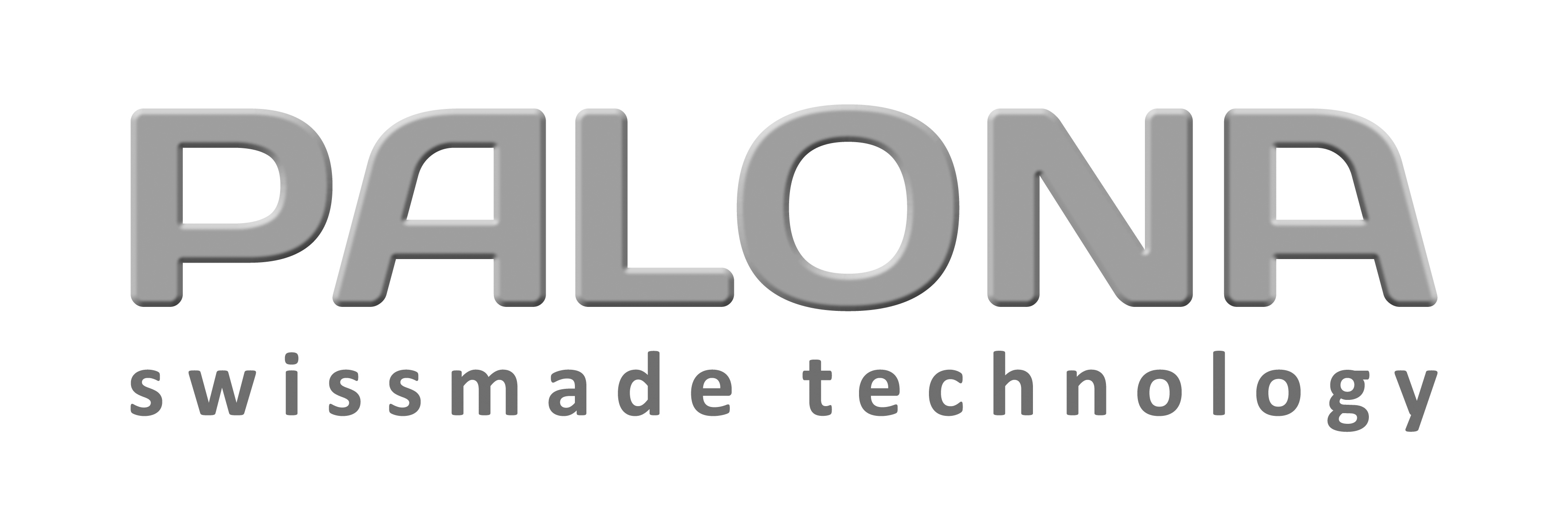 Folgen Sie uns
www.youtube.com/user/SchnepelMoebelhttps://www.facebook.com/SchnepelGmbH/
Pressemitteilungen, Hintergrundinformationen stehen im Pressebereich der Website http://www.schnepel.com/presse  zum Herunterladen zur Verfügung.Weitere Informationen erhalten Sie bei:––Über Schnepel
Schnepel ist Hersteller/Distributor von Möbeln und Zubehör für die Unterhaltungselektronik. Das ostwestfälische Familienunternehmen wurde 1969 in Hüllhorst gegründet und beschäftigt mittlerweile mehr als 70 Mitarbeiter, darunter rd. 20 Außendienstler. Produziert werden in Hüllhorst-Oberbauerschaft die hochwertigen Möbelserien S1,  X-Linie,  Varic und ELF-Linie. Ergänzt wird die Produktpalette durch ein breit gefächertes Portfolio des europaweit führenden Anbieters Vogel’s. Hierzu zählen individuelle Lösungen im Bereich der Befestigungssysteme für Flachbildschirme, sowie patentierte Halterungs- und Schutzsysteme für Tablets. Seit April 2012 hat Schnepel auch den Generalvertrieb für die Produkte von Scansonic aus Dänemark übernommen. Hochwertige Radios (DAB+ und Internetradios) und Lautsprecher ergänzen die Produktpalette. 2011 übernahm Martin Schnepel die Firma Schroers&Schroers Berlin, die mit Ihren HighEnd TV-Möbeln hervorragend zum Schnepel Sortiment passen. Seit dem Frühjahr 2016 erfolgt der Vertrieb generell durch Schnepel. Und ab September 2016 sind neu hinzugekommen der Generalvertrieb für  die Marke Marmitek und der europaweite Vertrieb der Marke Palona. Marmitek ist der Systemanbieter fürindividuelle Home Entertainment Lösungen im vernetzten Haus wie z.B. Steuerung und Streaming von A/V-Geräten und kabelloses Musikhören. Innovative Radiogeräte und Soundsysteme, ausgefallenes Design sowie ein Klang, der den höchsten Ansprüchen genügt. Dafür steht künftig PALONA. Das neue Markenlabel im Unterhaltungselektronik-Markt ist eine Kooperation der Schnepel GmbH & Co KG sowie dem Schweizer Unternehmen Palotec AG.(Text und Fotos: Abdruck frei, in der BU bitte Bildnachweis: ©Schnepel)Über Palotec AG
Das Unternehmen ist in der Distribution von Unterhaltungselektronik, insbesondere Digitalradios und Set Top Boxen tätig. Der Sitz befindet sich im Schweizerischen Zofingen. Zu Palotecs Kunden zählen namhafte Retailer und E-Tailer sowie zahlreiche Kooperationen mit dem Fachhandel. (Text und Fotos: Abdruck frei, in der BU bitte Bildnachweis: ©Schnepel)Schnepel GmbH & Co. KGAlmuth SchormannFon 0 57 41.34 61-13almuth.schormann@schnepel.com